ПЛАН мероприятий республиканского комитета профсоюза образованияна июль-август2019 годаВ течение месяца:– организация и проведение республиканских квартальных тематических проверок:«Соблюдение  гарантий прав профсоюзных организаций ичленов профсоюза, установленных федеральным законодательством»;«О результатах подготовки образовательных организаций республики к новому учебному году»- подведение итогов проведения X Межрегионального Форума «Таир –2019»;-  подведение итогов проведения окружного этапа Всероссийского конкурса «Студенческий лидер –2019»-  контроль  за проведением  и оказание методической помощи в ходе подготовки отчетно-выборной конференции Волжской территориальной организации Профсоюза;- обновление реестра заключенных коллективных договоров;- контроль за внесением изменений, дополнений и заполнением  электронного  реестра членов профсоюза первичных профсоюзных организацийв рамках Пилотного проекта, выдача электронных профсоюзных билетов;-подготовка исковых заявлений и других документов, необходимых для судебной и иной защиты социально-трудовых прав и профессиональных интересов членов Профсоюза и участие в судебных заседаниях по защите прав членов Профсоюза;- ежедневный контроль за своевременной выплатой заработной платы и отпускных работникам отрасли, направление информации в Правительство республики, Гострудинспекцию, прокуратуру;- наполнение новостными сообщениями и материалами страницы Марийской республиканской организации на сайте Общероссийского Профсоюза образования;- подготовка аналитических материалов по направлениям профсоюзной деятельности для печатных изданий к XXIотчетно-выборной конференции Марийской республиканской организации Профсоюза;- подготовка наградных материалов родителям -членам профсоюза за особые заслуги в воспитании детей, завершивших обучение с медалью, социальным партнерам, профсоюзным активистам для вручения на августовских конференциях;- участие в приемке образовательных организаций к новому учебному году;- контроль за работой студенческих оздоровительных лагерей;- организация отдыха членов Профсоюза в здравницах Крыма, Кавказа, Республики Марий Эл;- участие в установочных семинарах профсоюзного актива в районах и  городахСроки проведенияМероприятияИюльИюль27 июня -4 июля- X Межрегиональный форум молодых педагогов и наставников «Цифровизация образования: вызовы, ожидания, реальность…» (250 человек, 30 регионов РФ);-Республиканский обучающий семинар руководителей, заместителей образовательных организаций «Мобильное электронное образование»4-8 июля Приволжский окружной этап Всероссийского конкурса «Студенческий лидер – 2019»9 июляМетодический семинар для председателей территориальных организаций, избранных впервые.10 июля Заседание оргкомитета по итогам проведения окружного этапа «Студенческий лидер –2019»10 июля Заезд юбилейной смены отдыха детей в Центр «Таир»Центр (пионерский лагерь «Таир») основан 4 июля 1934 года. В 2019 году он празднует свое 85-летие)11 июляТоржественное открытие юбилейной лагернойсмены отдыха детей на Таире15 июля Участие в заседании рабочей группы по индексации заработной платы педагогических работников6-16 июляУчастие представителя республиканской организации Профсоюза в работе Всероссийского тренинг-лагеря18 июляУчастие в заседании Гострудинспекции Республики Марий Эл20-21 июляТоржественные мероприятия, посвященные 85-летию Центра (пионерского лагеря «Таир»).22 июля Встреча с председателем Госсобрания  Республики Марий Эл Ю.А. Минаковым25 июля Участие в работе сессии Госсобрания Республики Марий Эл30 июля Закрытие юбилейной лагерной сменыАвгустАвгуст12-15 августаРеспубликанский выездной обучающий семинар для профсоюзного актива «Организационное укрепление профсоюзной организации как основа повышения эффективности профсоюзной работы»на Таире15-16 августаФинал республиканской Спартакиады здоровья работников отрасли на Таире16 августаОтчетно-выборная конференция Волжской территориальной организации Профсоюза19-23 августаУчастие в работе муниципальных конференций работников образования в рамках Августовского образовательного форума в 2019 году27 августаУчастие в работе республиканской конференции работников образования в рамках Августовского образовательного форума в 2019 годуПредседатель республиканской организации Профсоюза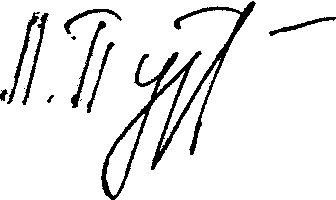            Л.В. Пуртова